AVRUPA KONUTLARI TEM SİTE YÖNETİMİ      VERİ SAHİBİ BAŞVURU FORMUBaşvuru Yöntemi6698 sayılı Kişisel Verilerin Korunması Kanunu’nun 11. Maddesinde sayılan haklarınız kapsamındaki taleplerinizi, Kanun’un 13. maddesi ile Veri Sorumlusuna Başvuru Usul ve Esasları Hakkında Tebliğ’in 5. maddesi gereğince, işbu form ile ve aşağıda açıklanan yöntemlerden biriyle Tarafımıza iletebilirsiniz.Kimlik ve İletişim  BilgilerinizSizinle iletişime geçebilmemiz ve kimliğinizi doğrulayabilmemiz için aşağıdaki alanlarıdoldurunuz.Site Yönetimimiz İle İlişkinizTalep KonusuYanıtın Tarafınıza Bildirilme Yöntemini SeçinizYanıtın posta adresime gönderilmesini istiyorum.Yanıtın elektronik posta adresime gönderilmesini istiyorum. Yanıtın faks numarama gönderilmesini istiyorum.Yukarıda belirttiğim talepler doğrultusunda, Site Yönetiminize yapmış olduğum başvurumun Kanun’un 13. maddesi uyarınca değerlendirilerek tarafıma bilgi verilmesini rica ederim.İşbu başvuruda tarafınıza sağlamış olduğum bilgi ve belgelerimin doğru ve güncel olduğunu, Site Yönetiminizin başvurumu sonuçlandırabilmek adına ilave bilgi talep edebileceğini ve ayrıca bir maliyet gerektirmesi halinde Kişisel Verileri Koruma Kurulu tarafından belirlenen ücreti ödemem gerekebileceği hususunda aydınlatıldığımı beyan ve taahhüt ederim.Başvuruda Bulunan İlgili Kişi (Veri Sahibi)Adı Soyadı	:  Başvuru Tarihi       :İmza	:BAŞVURU YÖNTEMİBAŞVURU YAPILACAK ADRES1. Yazılı Olarak BaşvuruIslak 
İmzalıŞahsenVeyaNoterVasıtasıylaBaşvuru2. Sistemimizde Bulunan
Site Yönetimimizinfo@avrupakonutlaritem.comSistemindeKayıtlı BulunanElektronikPosta AdresinizKullanılmak
SuretiyleAd-Soyadı:T.C. Kimlik Numarası /Diğer Ülke Vatandaşları için Pasaport Numarası veya Kimlik Numarası:Tebligata Esas Yerleşim Yeri Adresi / İş Yeri Adresi:Cep Telefonu:Faks Numarası:E-posta Adresi:Site Sakini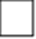 Tapu MalikiTicari Ünite İşvereniSite Sakini
ZiyaretçisiSite Yönetimi ÇalışanıDiğer:Diğer:Site Sakini ÇalışanıTicari Ünite ÇalışanıDiğer:Diğer: